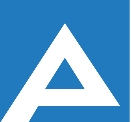 Agenţia Naţională pentru Ocuparea Forţei de MuncăLista candidaţilor care au promovat proba scrisă și sunt admişi la interviuNr. d/oNume, PrenumeComentariiCeapa MihaelaInterviul va avea loc la data 21.05.2019, ora 14.00, bir. 618Gurițenco MarianaInterviul va avea loc la data 21.05.2019, ora 14.00, bir. 618Hropotinschii ValentinInterviul va avea loc la data 21.05.2019, ora 14.00, bir. 618Oprea CristinaInterviul va avea loc la data 21.05.2019, ora 14.00, bir. 618